Unit 9-Area and Volume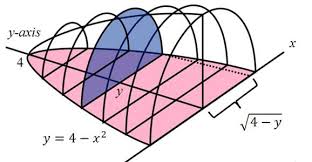 TopicAssignmentsDay 1Mon 12/116.1 Area between curvesp.380 #1-9odd,17,19,21Day 2Tues 12/12More area between curvesp.380 #11,13,15,23,25Day 3Wed 12/13Volume by known Cross SectionsIntro Activity (Calculate 2 volumes)Day 4Thurs 12/14More Volume by know Cross SectionsVolume of a Solid by Cross Sections WorksheetDay 5Fri 12/15Quiz6.2 Volume of solids of revolutionFunction Revolution Exploration Questions WorksheetDay 6Mon 12/186.2 Volume with washersp.391 #1-18Day 7Tues12/19ReviewDroodle Reviewp. 407 #23,24p. 392 #55-58Day 8Wed 12/20TestThurs 12/21Early ReleaseChristmas Bingo